Н А К А ЗВід 19.06.2019 № 122Про  організацію заходів щодопроведення випускних вечоріву 2019 році в закладах загальноїсередньої освіти районуНа виконання наказу Департаменту освіти Харківської міської ради від 18.06.2019 № 174 «Про організацію заходів щодо проведення випускних вечорів у 2019 році в закладах загальної середньої освіти м. Харкова», з метою забезпечення організованого проведення випускних вечорів у закладах загальної середньої освіти району, дотримання норм громадського порядку і техніки безпеки під час урочистостейНАКАЗУЮ:1. Провести випускні вечори для випускників 11-х класів з нагоди закінчення навчання в закладах загальної середньої освіти та вручення атестатів про повну загальну середню освіту 23 червня 2019 року.2. Відповідальність за збереження приміщень та матеріальних цінностей у закладах освіти району, за дотримання громадського порядку в місцях проведення свят, поведінку та збереження життя і здоров’я учнів і випускників шкіл під час проведення урочистостей покласти на керівників закладів.3. Керівникам закладів загальної середньої освіти району:3.1. Забезпечити організоване проведення урочистостей з нагоди випуску учнів 11-х класів.23.06.20193.2. Провести заходи щодо забезпечення дотримання громадського порядку, збереження життя та здоров’я учнів і випускників під час проведення урочистостей.До 23.06.20193.3. Передбачити участь у святкових урочистостях батьків, представників громадськості, органів виконавчої влади та місцевого самоврядування, почесних гостей.До 23.06.20193.4. Провести необхідні заходи щодо охорони приміщень та збереження матеріальних цінностей, передбачити дотримання протипожежних норм та правил у закладах загальної середньої освіти.До 23.06.20193.5. Організувати чергування відповідальних працівників в закладах загальної середньої освіти упродовж усього часу проведення випускних вечорів. У разі необхідності оперативно інформувати Управління освіти в дні проведення свята.3.6. Надати графік чергувань співробітників закладів загальної середньої освіти до Управління освіти в паперовому варіанті.До 21.06.20194. Призначити черговими по Управлінню освіти адміністрації Основ’янського району Харківської міської ради:5. Водію Кушнаренку В.Є. забезпечити роботу транспорту для оперативного вирішення непередбачених ситуацій.23-24.06.20196. Методисту методичного центру Барибіній В.В. надати графік чергувань співробітників Управління освіти до загального відділу Департаменту освіти Харківської міської ради в паперовому та електронному варіантах (7252501@)ukr.net).								До 21.06.20197. Завідувачу ЛКТО Остапчук С.П. розмістити цей наказ на сайті Управління освіти.До 20.06.20198. Контроль за виконанням наказу  залишаю за собою.Начальник Управління освіти               				         О.С. НИЖНИКЗ наказом ознайомлені:ОСТАПЧУК С.П.СІЛЬЧЕНКО А.А.Барибіна 725 27 97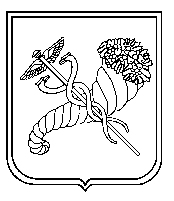 № з/пПрізвище, ім’я, по батьковіДата Час Телефон 1СільченкоАнастасія Андріївна23.06.201918.00 – 22.0009961700912Нижник Олександр Степанович23-24.06.201922.00 (23.06) – 7.00 (24.06)0973099677Головний спеціаліст Управління освіти-уповноважена особа з питань запобігання та виявлення корупції                            О.М.СТЕЦКО